   				Central Bank of SCHOALRSHIP APPLICATION:  Due April 3rdFULL NAME________________________________ DATE OF BIRTH_________________ADDDRESS__________________________________________________________________LAST 3 DIGITS OF SOCIAL SECURITY NUMBER_________________________________PARENTS/GUARDIANS:	FATHER_______________________________________________	Occupation_____________________________________________	MOTHER______________________________________________	Occupation_____________________________________________COLLEGE YOU WILL ATTEND________________________________________________NUMBER OF CHILDREN IN YOUR FAMILY____________________NUMBER OF CHILDREN IN COLLEGE NEXT YEAR INCLUDING YOU____________BUDGET FOR NEXT YEAREXPENSES					INCOMETUITION & FEES  $____________ 		PERSONAL SAVINGS  $___________ROOM AND BOARD  $_________		ESTIMATED SUMMERBOOKS AND MISC  $___________  		EARNINGS  	   $___________________CLOTHING        $______________		AID FROM RELATIVES$____________TRANSPORTATION  $__________		OTHER INCOME      $______________OTHER EXPENSE   $___________		(EXPLAIN ON REVERSE)(EXPLAIN ON REVERSE)TOTAL EXPENSES  $__________		TOTAL INCOME	   $_____________ON A SEPARATE SHEET OF PAPER PLEASE PROVIDE THE FOLLOWING:LIST YOUR MEMBERSHIP IN SCHOOL AND COMMUNITY ORGANIZATIONS INCLUDING OFFICES HELD.DETAIL YOUR EMPLOYMENT HISTORY INCLUDING JOBS HELD, LENGTH OF EMPLOYMENT, SUPERVISOR'S NAME AND PHONE NUMBER.WRITE AN ESSAY ABOUT YOUR REASON FOR ATTENDING COLLEGE AND YOUR PRESENT CAREER AMBITION AND GOALS.PLEASE OBTAIN THE FOLLOWING INFORMATION FROM YOUR GUIDANCE OFFICE:CLASS RANK_________________CUMULATIVE GPA__________________________ACT COMPOSITE SCORE_____________________*RETURN THIS COMPLETED FORM TO THE GUIDANCE OFFICE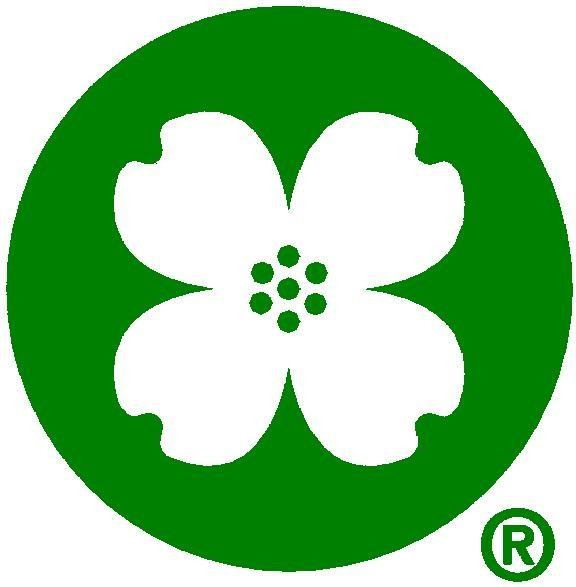 